Sergii YevtodiiExperience:Position applied for: Ordinary SeamanDate of birth: 17.01.1983 (age: 34)Citizenship: UkraineResidence permit in Ukraine: NoCountry of residence: UkraineCity of residence: OdessaContact Tel. No: +38 (097) 906-20-75E-Mail: moe_logovo@mail.ruU.S. visa: NoE.U. visa: NoUkrainian biometric international passport: Not specifiedDate available from: 20.10.2013English knowledge: GoodMinimum salary: 1100 $ per month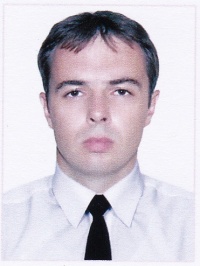 PositionFrom / ToVessel nameVessel typeDWTMEBHPFlagShipownerCrewingOrdinary Seaman06.12.2012-14.06.2013Ioanna DBulk Carrier35000-&mdash;Ordinary Seaman27.05.2012-11.10.2012MSC ScotlandContainer Ship47120-&mdash;Mess Boy07.02.2012-27.05.2012MSC ScotlandContainer Ship47120-&mdash;Mess Boy03.06.2011-28.12.2011Grand VisionContainer Ship44013-&mdash;